هو الله- ای بندگان صادق جمال مبارک محفل روحانی...عبدالبهآء عباساصلی فارسی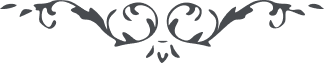 لوح رقم (53) – من آثار حضرت عبدالبهاء – مکاتیب عبد البهاء، جلد 8، صفحه 40هو اللهای بندگان صادق جمال مبارک محفل روحانی آنسامان گلشن حضرت یزدانست لهذا نفسی مشکین از آن بهشت برین میرسد و مشام مشتاقان عنبرین میگردد هر چند یاران در آن دیار قلیلند و غافلان بسیار ولی این قلت به از آن کثرت است شاعر عرب سموئل گفتهتعیرنا الأقوام انا قلیل عدادنا 	فقلت لهم ان الکرام قلیل
فما ضرنا انا قلیل و جارنا 		عزیز و جار الاکثرین ذلیلمیگوید که دشمنان ما را ملامت بقلت مینمایند در جواب گویم دانایان بزرگوار همیشه قلیلند و هر چند نفوس قبیله ما قلیل است و لکن هر کس پناه آرد عزیز گردد و بسا قبائل کثیره هستند که پناه ندهند و ملتجی ایشان ذلیل گردد حال یاران الهی نیز در آنسامان هر چند قلیلند ولی جلیلند و مورد مواهب رب قدیر و مشمول بلحاظ عنایت خداوند مجید باری مطمئن بالطاف بدیع الاوصاف باشید و همواره بوجد و طرب و سرور و حبور و الفت و محبت با یار و اغیار پردازید احبای الهی باید هر یک جانفشان دیگری باشد تا مفتون و مجنون همدگر گردند اگر این محبت و وحدت جلوه نماید وصایا و نصایح جمال مبارک روحی لاحبائه الفداء در حیز شهود تحقق یابد و علیکم البهآء الابهی